Comunicato stampaRinnovati gli organi istituzionali di AssoGenerici: 
Häusermann confermato alla presidenzaMilano, 24 febbraio 2016 – Si è svolta oggi a Milano l’Assemblea di AssoGenerici, l’associazione che rappresenta i produttori di farmaci equivalenti e biosimilari, chiamata a rinnovare gli Organi istituzionali per il biennio 2016-2017. Accanto alla conferma di Enrique Häusermann (EG SpA) alla presidenza non sono mancate le novità, a cominciare dall’elezione di Cinzia Falasco Volpin (Mylan SpA) alla vicepresidenza con delega all’Area Medicinali generici: si tratta del primo esponente femminile che va a far parte del Consiglio di presidenza dell’associazione. Un’altra innovazione è aver previsto il ruolo di vicepresidente con delega all’Area delle PMI, nelle quali rientrano tutte le piccole e medie imprese del settore, affidato ad Alberto Giraudi (ABC Farmaceutici SpA). Gli altri componenti del Consiglio di presidenza sono Stefano Collatina (Baxter SpA) vicepresidente - Area Medicinali Ospedalieri, Paolo Angeletti (Salf SpA) Vicepresidente - Area Produzione Industriale e Conto Terzi, e Manlio Florenzano (Sandoz SpA) vicepresidente area medicinali biosimilari con il coordinamento dell’Italian Biosimilar Group. Tesoriere è stato confermato Gualtiero Pasquarelli (DOC Generici Srl). L’Assemblea ha anche votato l’aggiornamento del Codice deontologico in tema di trasparenza dei trasferimenti di valore agli operatori sanitari, adottando l’obbligo da parte delle aziende associate di pubblicare ogni anno la lista degli operatori sanitari e delle società scientifiche cui sono stati riconosciuti contributi economici. “Ringrazio i soci per la fiducia che hanno scelto di accordare a me e al Consiglio di presidenza, che premia anche l’impegno che è stato profuso nell’adattare l’azione e la struttura di AssoGenerici al mutare delle condizioni tanto del mercato quanto della sanità italiana. Un impegno che ovviamente rinnoviamo, augurando ai neoeletti buon lavoro e ringraziando chi ci ha accompagnato fino a ora per il lavoro svolto” ha dichiarato il presidente Häusermann a chiusura dei lavori.Per ulteriori informazioni:
Ufficio Stampa AssoGenerici
tel. 02/2042491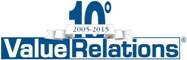 Massimo Cherubini - cellulare 335/8231700
e-mail: m.cherubini@vrelations.it